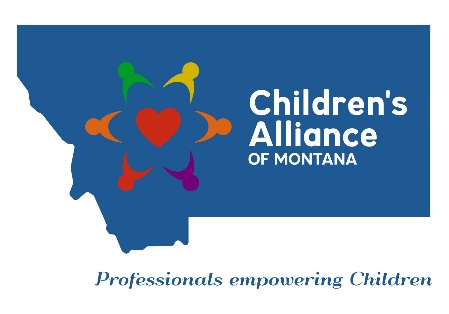 Job Announcement – Training Coordinator – Children’s Alliance of MontanaThe Children's Alliance of Montana (CAM) is seeking a dynamic and committed professional to join our team!  We are currently seeking a Training Coordinator.   This position will be responsible for working closely with the Executive Director to coordinate the state-wide training activities of CAM including but not limited to the annual Children’s Justice Conference, Montana Child Forensic Interview Training, Victim Advocacy Training as well as smaller, on-site training and technical assistance activities.This position is grant funded and is contingent upon the availability of grant funds.  Other duties will include grant writing, reporting and tracking of grant and training activities, preparing evaluations of trainings and services to ensure learning objectives are met and client satisfaction. Candidates should have strong written and verbal communication skills, a working knowledge of all Microsoft office software applications i.e., Word and Excel.  Experience with social media and website development and/or management is a plus. This position involves 25% travel within the state. Some out-of-state travel may be required.  Candidates must have a valid drivers’ license, proof of automobile insurance, and pass a criminal background check and child abuse registry check.  Our office is currently located in Billings.  However, telecommuting may be considered.  Benefits and a competitive hourly rate will be offered.  The hourly rate ranges from $14 to $18 per hour based on experience. This is not a salaried position. Bachelor’s degree in a human services or business related field or the equivalent in work experience is required.If you or someone you know is interested in applying for this position, please send a resume with professional references and a cover letter via email to Brenda George at director@childrensalliancemt.org by 5:00 p.m. MDT, Friday, August 10, 2018.  Incomplete or late materials may not be considered.  Applicants who require special accommodation due to disability should contact Brenda George at 406-672-2136.  If this position becomes available within 90 days, the same applicant pool may be considered.For a copy of the full job description, please visit our website at www.childrensalliancemt.org   